Awesome Attendance!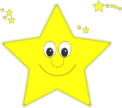 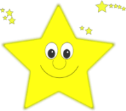 Well done to those classes who have achieved or exceeded our school target of 96%!  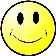 Ebost: mailbox@stmarys-wxm-pri.wrexham.sch.ukSafle: www.stmarys-wxm-pri.wrexham.sch.ukPope Francis’ Thought for the Day                                            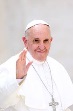 God never goes back on His love!Welsh Words/PhrasesSefwch – Stand upEisteddwch – Sit downGwrandewch – ListenWhole school Mass     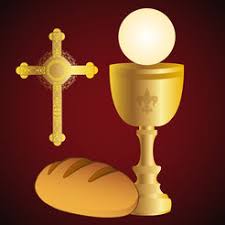 On Friday we look forward to our first school Mass of the new school year. We look forward to a very special celebration as a whole school community. Whole school Mass     On Friday we look forward to our first school Mass of the new school year. We look forward to a very special celebration as a whole school community. After School Clubs InformationPlease find below a list of the extra-curricular activities which are due to start the week beginning Monday 17th September.  The first time your child attends the activity they will be given a slip for you to fill out to include emergency telephone numbers etc.  Please ensure this is returned as soon as possible.  It is also important that you have downloaded the school app as this is how you will receive information regarding the activity, such as cancellation etc.All after school clubs will finish at 4.30pm.  After School Clubs InformationPlease find below a list of the extra-curricular activities which are due to start the week beginning Monday 17th September.  The first time your child attends the activity they will be given a slip for you to fill out to include emergency telephone numbers etc.  Please ensure this is returned as soon as possible.  It is also important that you have downloaded the school app as this is how you will receive information regarding the activity, such as cancellation etc.All after school clubs will finish at 4.30pm.  New School Council/ Eco RepsAs we begin a new school year we are excited to begin to hold elections for new School Council/Eco to represent the St Mary’s Pupil voice.  During assembly today, Mrs Robertson reminded all children about how important it is for all children to vote for the person who will best represent their class on the School Council and Eco Committees.  Forms will be sent home today for pupils to apply for the SC/EC 2018/19.Please return all forms by Friday 21st September, School Council slips to Mrs Robertson and Eco slips to Miss Davies.  Once again, voting will take place on Tuesday 25th September in REAL voting booths!   The results will be announced on Friday 28th September.  How exciting!New School Council/ Eco RepsAs we begin a new school year we are excited to begin to hold elections for new School Council/Eco to represent the St Mary’s Pupil voice.  During assembly today, Mrs Robertson reminded all children about how important it is for all children to vote for the person who will best represent their class on the School Council and Eco Committees.  Forms will be sent home today for pupils to apply for the SC/EC 2018/19.Please return all forms by Friday 21st September, School Council slips to Mrs Robertson and Eco slips to Miss Davies.  Once again, voting will take place on Tuesday 25th September in REAL voting booths!   The results will be announced on Friday 28th September.  How exciting!Promoting Excellent Attendance- Polite reminder 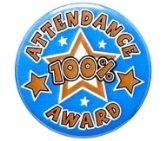 The governing body of St Mary’s maintain a very robust, consistent and fair attendance policy in line with legislation and following local authority guidance. We actively promote and encourage all pupils to achieve 100% attendance and we expect all pupils to attend school every day, as long as they are fit and healthy to do so.  A very positive and successful attendance reward system is in place in St Mary’s, which includes a range of awards and rewards for good attendance. These include the weekly class attendance race and Key Stage shield/ trophy awards resulting in the winning classes visiting the cinema at the end of the summer term, half termly 100% attendance certificates and gold medal awards for 100% attendance for a full academic year. The children have responded very positively to these systems since their introduction in September 2015 and parents have been kept informed of class weekly attendance figures in the weekly school newsletter and via individual ongoing attendance letters each term.Please support our efforts to ensure all children receive the best possible learning opportunities by arranging all holidays during school designated holiday periods. Thank you for your support and understanding. Diolch. Promoting Excellent Attendance- Polite reminder The governing body of St Mary’s maintain a very robust, consistent and fair attendance policy in line with legislation and following local authority guidance. We actively promote and encourage all pupils to achieve 100% attendance and we expect all pupils to attend school every day, as long as they are fit and healthy to do so.  A very positive and successful attendance reward system is in place in St Mary’s, which includes a range of awards and rewards for good attendance. These include the weekly class attendance race and Key Stage shield/ trophy awards resulting in the winning classes visiting the cinema at the end of the summer term, half termly 100% attendance certificates and gold medal awards for 100% attendance for a full academic year. The children have responded very positively to these systems since their introduction in September 2015 and parents have been kept informed of class weekly attendance figures in the weekly school newsletter and via individual ongoing attendance letters each term.Please support our efforts to ensure all children receive the best possible learning opportunities by arranging all holidays during school designated holiday periods. Thank you for your support and understanding. Diolch. St Joseph’s Open Evening for new Year 7s 2019     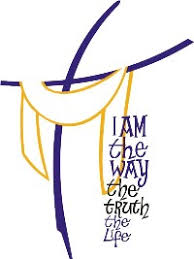 Year 6  Parents  and children (Gwaun and Dyfrdwy) are invited to attend St Joseph’s open evening on Monday 24th September 5.30pm – 7.30pm, where you will have the opportunity to look around the school and meet the staff. Please be aware that all parents need to provide all documents requested such as Baptismal certificates, Priest’s reference etc when submitting applications. St Joseph’s Open Evening for new Year 7s 2019     Year 6  Parents  and children (Gwaun and Dyfrdwy) are invited to attend St Joseph’s open evening on Monday 24th September 5.30pm – 7.30pm, where you will have the opportunity to look around the school and meet the staff. Please be aware that all parents need to provide all documents requested such as Baptismal certificates, Priest’s reference etc when submitting applications. First Holy Communion Classes – LlayThere was a meeting on Thursday for the parents who wish their child to make their First Holy Communion in Llay and the classes start tomorrow (Saturday).First Holy Communion Classes – LlayThere was a meeting on Thursday for the parents who wish their child to make their First Holy Communion in Llay and the classes start tomorrow (Saturday).THESE ARE THE CONFIRMED TEACHER TRAINING/ INSET DAYS 2018/2019( No School for children on these days)Monday 3rd September 2018Friday 26th October 2018Monday 7th January 2019Monday 29th April 2019Monday 22nd July 2019THESE ARE THE CONFIRMED TEACHER TRAINING/ INSET DAYS 2018/2019( No School for children on these days)Monday 3rd September 2018Friday 26th October 2018Monday 7th January 2019Monday 29th April 2019Monday 22nd July 2019Twitter          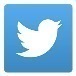 We are now on Twitter.  Please follow us @stmaryswxm to keep up to date with events, activities and whole school news. Twitter          We are now on Twitter.  Please follow us @stmaryswxm to keep up to date with events, activities and whole school news. Week Beginning 4th September 2018The Foundation Phase Attendance Award this week has been presented to:
Parrots and Owls Class    100%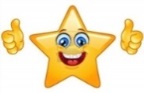      Llongyfarchiadau – Congratulations!       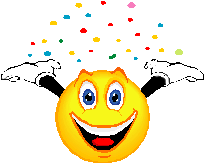 Week Beginning 4th September 2018The Key Stage 2 Attendance Award this week has been presented to:Taff Class   100%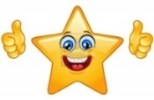   Llongyfarchiadau – Congratulations!       Foundation Phase ClassesFoundation Phase ClassesKey Stage 2 ClassesKey Stage 2 ClassesStork95.7%Clywedog90%Swan83.8%Taff100%    Penguins93.8%Alyn95.4%Parrots100%   Conwy91.3%Owls100%    Dovey93%Wrens98.4%     Gwaun93.1%Sparrows97.6%     Gwenfro84.9%Robins92.8%Dyfrdwy87.5%